WORLESTON & DISTRICT PARISH COUNCILANNUAL PARISH MEETINGTo be held at WORLESTON VILLAGE HALLNot to start before 7.10pm 18th May 2023Clerk to the Parish Council: Helen Exley, Daisy Bank Farm, off Top Farm Lane, Cholmondeston, Cheshire CW7 4DR 01270 528768   E mail: clerk@worlestondistrict-pc.gov.uk All members of the public are welcome to attend.AGENDAIntroduction & WelcomeAnnual Report of the Parish Council by the Chairman, Worleston & District Parish Council.Statement on the Parish Council accounts for Year ending 31 March 2023 by the Clerk to the Parish Council.To invite the public to raise any matters of interest.The Parish Meeting is an opportunity for parishioners on the Electoral Roll for Worleston & District to raise any matters of concern to them that relates to their local community. It would be helpful to have written notice of any matters to be raised but it is not essential. Matters can be raised at the meeting without prior notice. For any queries, please contact the Clerk to the Parish Council.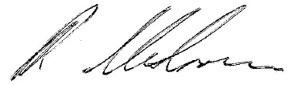 Andy HudsonChair, Worleston & District Parish Council9th May 2023